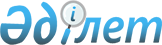 Об объявлении чрезвычайной ситуации техногенного характера местного масштабаРешение акима города Павлодара Павлодарской области от 18 сентября 2023 года № 7
      В соответствии с подпунктом 13) пункта 1 статьи 33 Закона Республики Казахстан "О местном государственном управлении и самоуправлении в Республике Казахстан", со статьями 48 и 50 Закона Республики Казахстан "О гражданской защите", приказом и.о. Министра по чрезвычайным ситуациям Республики Казахстан от 10 мая 2023 года № 240 "Об установлении классификации чрезвычайных ситуаций природного и техногенного характера", на основании протокола внеочередного заседания городской комиссии по предупреждению и ликвидации чрезвычайных ситуаций города Павлодара от 15 сентября 2023 года № 3 РЕШИЛ:
      1. Объявить чрезвычайную ситуацию техногенного характера местного масштаба по адресам ул. Центральная 2, 6, 8, на территории города Павлодар.
      2. Руководителем ликвидации чрезвычайной ситуации техногенного характера назначить курирующего заместителя акима города Павлодар.
      3. Контроль за исполнением настоящего решения оставляю за собой.
      4. Настоящее решение вводится в действие со дня его первого официального опубликования.
					© 2012. РГП на ПХВ «Институт законодательства и правовой информации Республики Казахстан» Министерства юстиции Республики Казахстан
				
Х. Хабылбеков
